INSTITUTO DISTRITAL DE EDUCACIÓN SAN JOSÉPLAN  DE  NIVELACIÓN DE SOCIALES OCTAVOO GRADO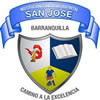 ESTUDIANTE: _____________________________         DOCENTE: YESID LOGREIRA P.GRADO: 8º ___                                                                       TEMAS: La Sociedad Europea del Siglo XVIIIEl Imperialismo del Siglo XIX e inicios del Siglo XX LOGROS:Reconoce las principales características y hechos que marcaron  a la sociedad europea durante el llamado Antiguo Régimen europeo del Siglo XVIII.Ubica en el Mapa  de Europa aspectos geográficos destacados de los temas desarrollados. Reconoce las características generales del Imperialismo de Europa sobre África, Asia y Oceanía en el Siglo XIX  y su mayor incidencia en el siglo XX durante la Primera Guerra Mundial. ACTIVIDADES:1: Elaboración de Mapa de Europa y Asia,  ubicar y estudiar aspectos geográficos generales de los temas desarrollados. (Europa del Siglo XVIII, la expansión Napoleónica, la repartición europea del mundo)2: Observar Videos sobre la Revolución Francesa y sobre la Revolución Industrial. Escribe un resumen y comentario de lo observado. (Ver en  You tuve y Clase virtual) http://socialesvirtual.jimdo.com/secundaria/octavo-grado/3: Presentación de Trabajo de investigación, sobre  La Primera Guerra Mundial.4: Elaboración y sustentación de Mapa Conceptuales, Uno sobre Causas y Consecuencias del Imperialismo del Siglo XIX5: Presentar en hoja de block y  Exponer oralmente y presentar Evaluación Escrita.                          ________________                                        _______________                         FIRMA ESTUDIANTE                                         FIRMA ACUDIENTE